FinlandFinlandFinlandJune 2028June 2028June 2028June 2028MondayTuesdayWednesdayThursdayFridaySaturdaySunday1234Pentecost5678910111213141516171819202122232425Midsummer EveMidsummer Day2627282930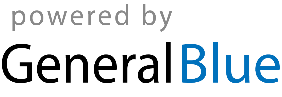 